Erven= je krijgt de spullen van iemand die overleden is je krijgt een eigenschap mee van je vader of moederMeekrijgen= je krijgt een eigenschap die je vader of moeder ook heeftErfelijke= een eigenschap of een ziekte van de ouder krijgt het kind ook.De erfenis= de nalatenschap= de spullen van iemand nadat hij is overleden.De erfgenaam= de persoon die de spullen krijgt van iemand die is overleden.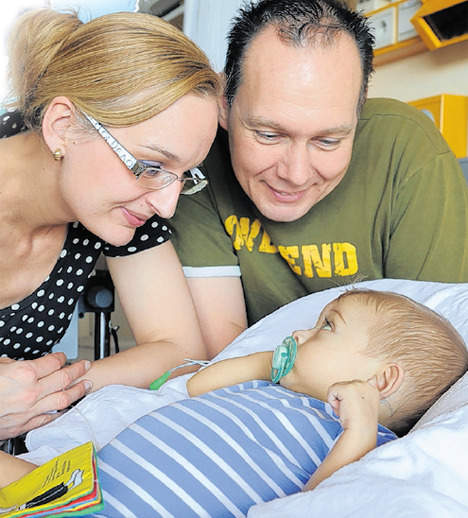 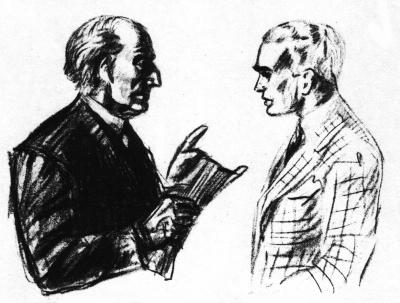 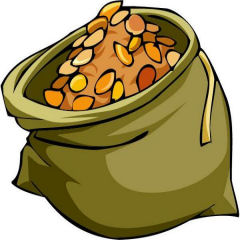 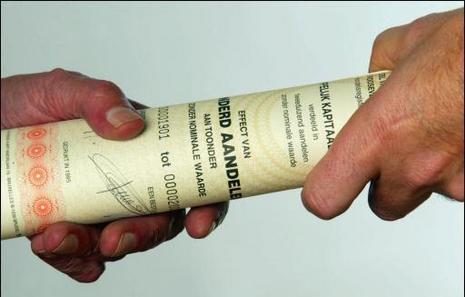 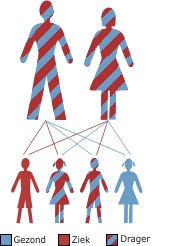 